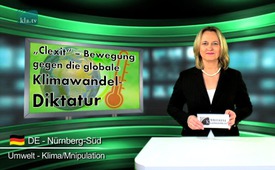 „Clexit“ beweging tegen de dictatuur van de globale klimaatverandering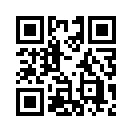 „Clexit“: Beweging tegen de globale dictatuur van de klimaatverandering. 
Met het klimaatakkoord van Parijs hebben bijna 200 landen zich ertoe verplicht maatregelen te nemen om de opwarming van de aarde te beperken. Hiertegen ontstaat nu weerstand door meer dan 160 prominente wetenschappers uit de hele wereld. Ze hebben zich verenigd in de zogenaamde “Clexit”-beweging en eisen het uittreden van hun landen uit het akkoord. Het begrip “Clexit” is samengesteld uit de woorden climate, voor klimaat, en exit, voor uitstappen.„Clexit“: Beweging tegen de globale dictatuur van de klimaatverandering. 
Met het klimaatakkoord van Parijs hebben bijna 200 landen zich ertoe verplicht maatregelen te nemen om de opwarming van de aarde te beperken. Hiertegen ontstaat nu weerstand door meer dan 160 prominente wetenschappers uit de hele wereld. Ze hebben zich verenigd in de zogenaamde “Clexit”-beweging en eisen het uittreden van hun landen uit het akkoord. Het begrip “Clexit” is samengesteld uit de woorden climate, voor klimaat, en exit, voor uitstappen. Hooggekwalificeerde meteorologen, fysici, geologen en geografen komen in een groot aantal studies tot de conclusie dat de uitspraken van de VN en de wereldklimaatraad (IPCC) niet stroken met de waarheid. De klimaatverandering is niet het gevolg van de CO₂-uitstoot, maar hangt af van veel andere factoren die de mens niet echt kan beïnvloeden. De klimaatverandering helpt de VN er integendeel bij hun bevoegdheden uit te breiden over de nationale staten. De wetenschappers van de “Clexit”-campagne waarschuwen ervoor dat het klimaatakkoord van Parijs alleen een verdere stap is in de omstreden VN-agenda 2030. Die heeft uiteindelijk de afschaffing tot doel van iedere nationale soevereiniteit ten gunste van een globale Eén-Wereld-Diktatuur die in de handen is van heel weinig manipulatoren. Zo geeft Christiana Figures, de voormalige secretaris-generaal van het secretariaat van de kaderconventie over klimaatverandering van de Verenigde Naties (UNFCCC) treffend toe: “De globale samenleving beweegt zich naar een punt toe waarop steeds meer globale leiding nodig is. […] De klimaatverandering is daarbij slechts de eerste van een rij globale uitdagingen. Het is als een speelterrein waarop wij onze leiding kunnen oefenen.”door and.Bronnen:http://clexit.net/wp-content/uploads/2016/07/clexitmembers.pdf
http://www.kla.tv/7557
http://www.kla.tv/77490
http://new.euro-med.dk/20160901-unabhangige-klimawissenschaftler-leiten-eindrucksvolle-gruppe-clexit-gegen-unos-verdrehte-klima-ideologie-in-die-wege.phpDit zou u ook kunnen interesseren:#Klimaat - www.kla.tv/KlimaatKla.TV – Het andere nieuws ... vrij – onafhankelijk – ongecensureerd ...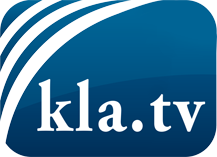 wat de media niet zouden moeten verzwijgen ...zelden gehoord van het volk, voor het volk ...nieuwsupdate elke 3 dagen vanaf 19:45 uur op www.kla.tv/nlHet is de moeite waard om het bij te houden!Gratis abonnement nieuwsbrief 2-wekelijks per E-Mail
verkrijgt u op: www.kla.tv/abo-nlKennisgeving:Tegenstemmen worden helaas steeds weer gecensureerd en onderdrukt. Zolang wij niet volgens de belangen en ideologieën van de kartelmedia journalistiek bedrijven, moeten wij er elk moment op bedacht zijn, dat er voorwendselen zullen worden gezocht om Kla.TV te blokkeren of te benadelen.Verbindt u daarom vandaag nog internetonafhankelijk met het netwerk!
Klickt u hier: www.kla.tv/vernetzung&lang=nlLicence:    Creative Commons-Licentie met naamgeving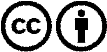 Verspreiding en herbewerking is met naamgeving gewenst! Het materiaal mag echter niet uit de context gehaald gepresenteerd worden.
Met openbaar geld (GEZ, ...) gefinancierde instituties is het gebruik hiervan zonder overleg verboden.Schendingen kunnen strafrechtelijk vervolgd worden.